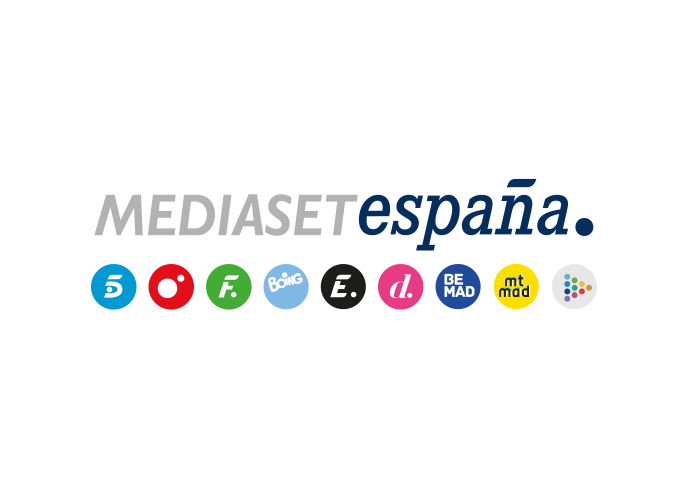 Madrid, 5 de junio de 2024Informativos Telecinco conmemora el 80º aniversario del desembarco de Normandía, día clave en la historia de la Europa que el domingo celebra elecciones Ofrecerá dos especiales en su edición de prime time para contextualizar la cita electoral del domingo.Hoy miércoles, ‘Los archivos del Día D’, en el que Carlos Franganillo y el director de Informativos de Mediaset España, Francisco Moreno, analizan en plató aquel trascendental acontecimiento que cambió la historia a través de las míticas fotografías de Robert CapaMañana jueves, ‘Los retos de Europa’, en el que Franganillo entrevista a Josep Borrell y visita diversos lugares del continente para explicar in situ algunos de los principales problemas a los que se enfrenta la Unión en el marco de un mundo en cambio.Para la realización de ‘Los archivos del Día D’, Franganillo y Moreno utilizarán los 31 metros de pantalla lineal del plató y sus tres pantallas móviles verticales para presentar en 360º las icónicas 11 fotografías de Robert Capa, conocidas como ‘Las 11 Magníficas’, con las que el fotoperiodista inmortalizó lo ocurrido en uno de los días más determinantes de la historia. Lo harán narrando los acontecimientos, desmontando algunos mitos en torno a las famosas imágenes y explicando el complejo viaje que realizaron hasta su publicación en la revista LIFE, mientras se desplazan por el plató en un plano-secuencia realizado, por primera vez, con la nueva spidercam instalada en el estudio.Además, recordarán la impresionante secuencia de la película ‘Salvar al soldado Ryan’, en la que Steven Spielberg recreó con gran realismo el desembarco de las tropas aliadas en la Playa de Omaha, 27 minutos épicos en la historia del cine para los que el director tomó como base las fotografías de Capa.El jueves, Carlos Franganillo ofrecerá ‘Los retos de Europa’, un segundo reportaje especial en el que repasará cómo ha cambiado Europa desde aquel 6 de junio de 1944 hasta nuestros días y abordará los problemas a los que se enfrenta Europa en el futuro inmediato. Para la realización de este reportaje, el director de Informativos Telecinco se ha desplazado tanto a las playas de Normandía como a Países Bajos, Atenas y Lesbos (Grecia) para explicar las tensiones provocadas por la inmigración, las protestas en los campos europeos y la notoriedad que están adquiriendo partidos extremistas y populistas en importantes territorios de la Unión. De todo ello hablará también con Josep Borrell, alto representante de la Unión para Asuntos Exteriores y Política de Seguridad y vicepresidente de la Comisión Europea.El domingo 9 de junio, todas las ediciones de Informativos Telecinco y Noticias Cuatro realizarán una amplia cobertura de las elecciones europeas con un despliegue de directos en los principales puntos de interés y un avance informativo a partir de las 23:00h con los resultados que se conozcan ya en ese momento.